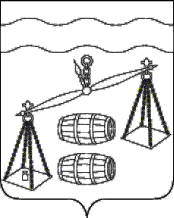 Администрация сельского поселения 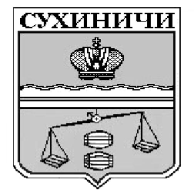 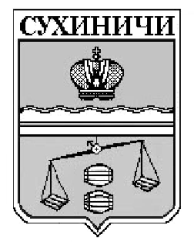 «Село Хотень»Калужская областьСухиничский районПОСТАНОВЛЕНИЕРуководствуясь Федеральным законом от 06.10.2003 N 131-ФЗ "Об общих принципах организации местного самоуправления в Российской Федерации", руководствуясь Уставом Сельского поселения «Село Хотень», администрация СП «Село Хотень» ПОСТАНОВЛЯЕТ:     1. Постановление администрации СП «Село Хотень» от 19.07.2022  № 33 «Об утверждении административного регламента по предоставлению муниципальной услуги «Дача письменных разъяснений налогоплательщикам и налоговым агентам по вопросам применения муниципальных правовых актов о налогах и сборах» отменить.    2. Данное постановление вступает в силу после обнародования.    3. Контроль за исполнением настоящего постановления оставляю за собой.Глава администрацииСП «Село Хотень»                                                       Н.М.Демешкина                  от 24.10.2022 года                       № 45Об отмене постановленияадминистрации СП «Село Хотень»Об отмене постановленияадминистрации СП «Село Хотень»